Road Transport (Mass, Dimensions and Loading) Higher Mass Limits (HML) Exemption Notice 2010 (No 1) *Notifiable instrument NI2010–98made under the  Road Transport (Mass, Dimensions and Loading) Regulation 2010, section 47 (Higher mass limit notices for eligible vehicles).1	Name of instrumentThis instrument is the Road Transport (Mass, Dimensions and Loading) Higher Mass Limits (HML) Exemption Notice 2010 (No 1).2	CommencementThis instrument commences on the day after its notification. 3	Vehicle exemptionI exempt a vehicle or combination to which this notice applies under part 1 of schedule 1 from the mass limits set out in section 1.9 of schedule 1 to the Road Transport (Mass, Dimensions and Loading) Regulation 2010 if the vehicle complies with, and is operated in accordance with, the conditions set out in part 2 of the schedule.4	Declared routesI declare that a vehicle or combination to which this notice applies may operate on a route mentioned in schedule 1.5	Displacement of Legislation Act, s 47 (6)The Legislation Act, section 47 (6) does not apply to this instrument.Note	The text of an applied, adopted or incorporated instrument, whether applied as in force at a particular time or from time to time, is taken to be a notifiable instrument if the operation of the Legislation Act, s 47 (5) or (6) is not disapplied (see s 47 (7)). Transport Authority1 March 2010SCHEDULE 1 TO HIGHER MASS LIMITS (HML)
 EXEMPTION NOTICE 2010 (No 1)Part 1 - Application1.1  Application1.1.1 This notice applies to a heavy vehicle or heavy combination that meets the definition of an eligible vehicle defined in section 43 of the Road Transport (Mass, Dimensions and Loading) Regulation 2010 (the regulation) operated by an operator accredited under a Mass Management Accreditation Scheme within the meaning of section 46 of the regulation.1.2.2 An eligible vehicle must also comply with the provisions of any permit or other notice issued under the regulation which may apply to such a vehicle or combination operating under this notice.1.2  Mass limits for axles and axle groupsThe mass limits specified in section 1.3 of schedule 1 of the regulation apply to an eligible vehicle operating under this notice.1.3  Maximum gross mass limits for a vehicle or combinationThe maximum gross mass limits for a vehicle or combination specified in section 1.3 of schedule 1 of the regulation apply to an eligible vehicle operating under this notice.1.4  Wide single tyres (super singles) This notice does not apply to those vehicles fitted with wide single tyres, which are used in substitution for dual tyres.Part 2 – Operation and travel requirements Mass Management Accreditation SchemeHeavy vehicles and heavy combinations to which this notice applies must comply with section 46 of the regulation.:2.2	Route complianceVehicles operating under this notice must meet any route compliance requirements determined by the road transport authority.Part 3 – Approved routes          ACT Higher Mass Limit Routes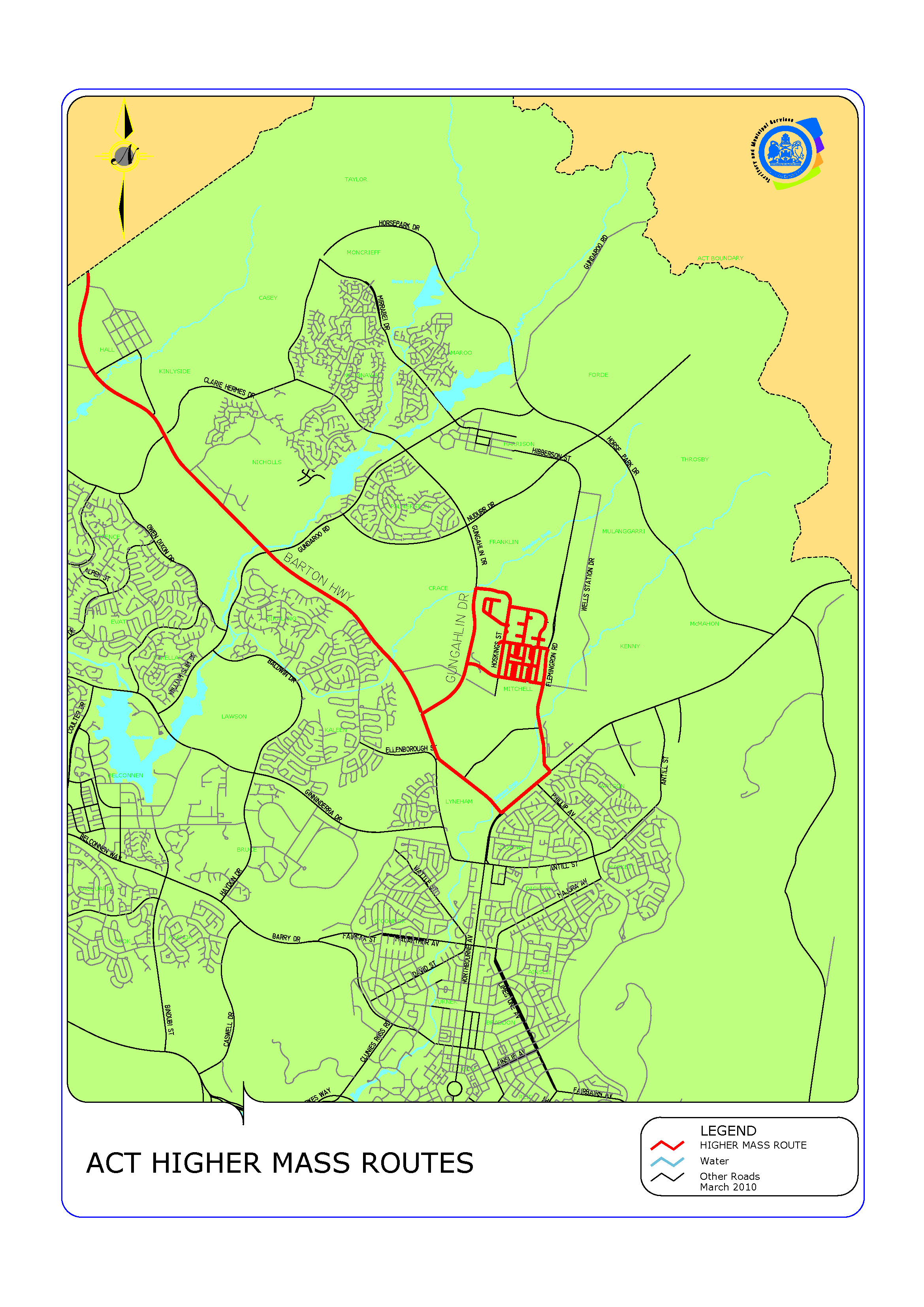 Part 4 – DefinitionsFor the purpose of this notice:air suspension means a suspension system where at least 75% of the spring effect is caused by the air spring.authorised person means a person appointed as an authorised person under the Road Transport (General) Act 1999Mass Management Accreditation Scheme means:(a)  a scheme under the Mass Management Module of the National Heavy Vehicle Accreditation Scheme that is approved by the authority, or(b)  any other scheme (that is not a national scheme) in relation to mass management developed by a body or organisation other than the National Transport Commission that is approved by the authority.road friendly suspension means a suspension system that complies with subclauses (1) or (2) below.(1)  A motor vehicle with a date of manufacture, as shown on its compliance plate, before 1 January 2000 or a motor vehicle not required by the Road Transport (Vehicle Registration) Regulations 2000 to be fitted with a compliance plate:must have at least 1 axle group that has:an air suspension system; anddual tyres supporting each axle other than a steer axle or a 6-wheeled tandem axle group in which 1 of the 2 axles is fitted with dual tyres; andfunctioning dampers incorporated on each axle; andif it is a multi-axle group – a static load on each axle that is within 5% of its nominal share of the total load on the multi-axle group; andif it has a new suspension system fitted on or after 1 January 2000 – must have a suspension type that is certified as complying with the performance criteria detailed in the Federal Office of Road Safety Vehicle Standards Bulletin 11 – Certification of Road Friendly Suspension Systems, April 1999.(2)  For a motor vehicle with a date of manufacture, as shown on its compliance plate, on or after 1 January 2000, at least 1 axle group:must have a suspension type that is certified as complying with the performance criteria detailed in the Federal Office of Road Safety Vehicle Standards Bulletin 11 – Certification of Road Friendly Suspension Systems, April 1999; andmust have dual tyres supporting each axle other than:a steer axle: ora 6-wheeled tandem axle group in which 1 of the 2 axles is fitted with dual tyres.Note:The ACT’s road transport authority does not offer NHVAS accreditation, however, ACT operators may apply for accreditation in other jurisdictions.Type of RouteRoad Starting PointFinishing PointHigher Mass LimitsACT/NSW Border (Entire length)Mitchell Industrial Estate or , ACTHigher Mass LimitsACT/NSW Border (Entire length)Mitchell Industrial Estate or , ACTHigher Mass LimitsApproaches To Mitchell Industrial Estate/ All roads in the area bounded by and including , , , , , Flemington Rd & Lysaght Streets Higher Mass LimitsMitchell Industrial Estate AreaAll roads in the area bounded by and including , , , , , Flemington Rd & Lysaght Streets 